This form is to be completed by the resident lodging the complaint.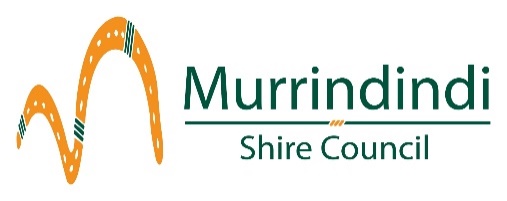 Please complete this form over a 4-week period and forward to Council within 14 days of completion, along with the Complainant Questionnaire. (Return to Community Safety Unit at PO BOX 138 Alexandra VIC 3714 or via email to communitysafety@murrindindi.vic.gov.au)Section 32(2) (b) of the Domestic Animal Act 1994 defines a Dog creating a nuisance as:“Creates a noise, by barking or otherwise, which persistently occurs or continues to such a degree or extent that it unreasonably interferes with … peace, comfort or convenience....”.  For a complaint to precede a Council Officer must have sufficient evidence of a nuisance to support Court actionBarking Dog Monitoring form (continued)Barking Dog Log Sheet (continued)Barking Dog Monitoring FormName of Resident Completing Monitoring form:Name of Resident Completing Monitoring form:Name of Resident Completing Monitoring form:Name of Resident Completing Monitoring form:Name of Resident Completing Monitoring form:Name of Resident Completing Monitoring form:Address of Resident Completing Monitoring form:Address of Resident Completing Monitoring form:Address of Resident Completing Monitoring form:Address of Resident Completing Monitoring form:Address of Resident Completing Monitoring form:Address of Resident Completing Monitoring form:Description of Alleged Offending Dog:Description of Alleged Offending Dog:Description of Alleged Offending Dog:Description of Alleged Offending Dog:Description of Alleged Offending Dog:Description of Alleged Offending Dog:Property Address of Alleged Offence:Property Address of Alleged Offence:Property Address of Alleged Offence:Property Address of Alleged Offence:Property Address of Alleged Offence:Property Address of Alleged Offence:Details of Barking Nuisance:Details of Barking Nuisance:Details of Barking Nuisance:Details of Barking Nuisance:Details of Barking Nuisance:Details of Barking Nuisance:Details of Barking Nuisance:Details of Barking Nuisance:Details of Barking Nuisance:DateStart TimeStart TimeFinish TimeFinish TimeFrequencyFrequencyYour locationCommentse.g. 15/06/20098.15 am8.15 am9.20 am9.20 amContinuousContinuousInside/ back yard/ front yardDateStart TimeStart TimeFinish TimeFinish TimeFrequencyFrequencyYour locationCommentsDateStart TimeFinish TimeFrequencyYour locationCommentsDateStart TimeFinish TimeFrequencyYour locationCommentsCertification by Resident Lodging Complaint of Barking Dog Nuisance:I certify that the above record was kept by me and is a true an accurate record and I am prepared to testify to this in the event that this matter is taken to Court.Signature……………………………………………………...............................… Date ………….........................…..Certification by Resident Lodging Complaint of Barking Dog Nuisance:I certify that the above record was kept by me and is a true an accurate record and I am prepared to testify to this in the event that this matter is taken to Court.Signature……………………………………………………...............................… Date ………….........................…..Certification by Resident Lodging Complaint of Barking Dog Nuisance:I certify that the above record was kept by me and is a true an accurate record and I am prepared to testify to this in the event that this matter is taken to Court.Signature……………………………………………………...............................… Date ………….........................…..Certification by Resident Lodging Complaint of Barking Dog Nuisance:I certify that the above record was kept by me and is a true an accurate record and I am prepared to testify to this in the event that this matter is taken to Court.Signature……………………………………………………...............................… Date ………….........................…..Certification by Resident Lodging Complaint of Barking Dog Nuisance:I certify that the above record was kept by me and is a true an accurate record and I am prepared to testify to this in the event that this matter is taken to Court.Signature……………………………………………………...............................… Date ………….........................…..Certification by Resident Lodging Complaint of Barking Dog Nuisance:I certify that the above record was kept by me and is a true an accurate record and I am prepared to testify to this in the event that this matter is taken to Court.Signature……………………………………………………...............................… Date ………….........................…..